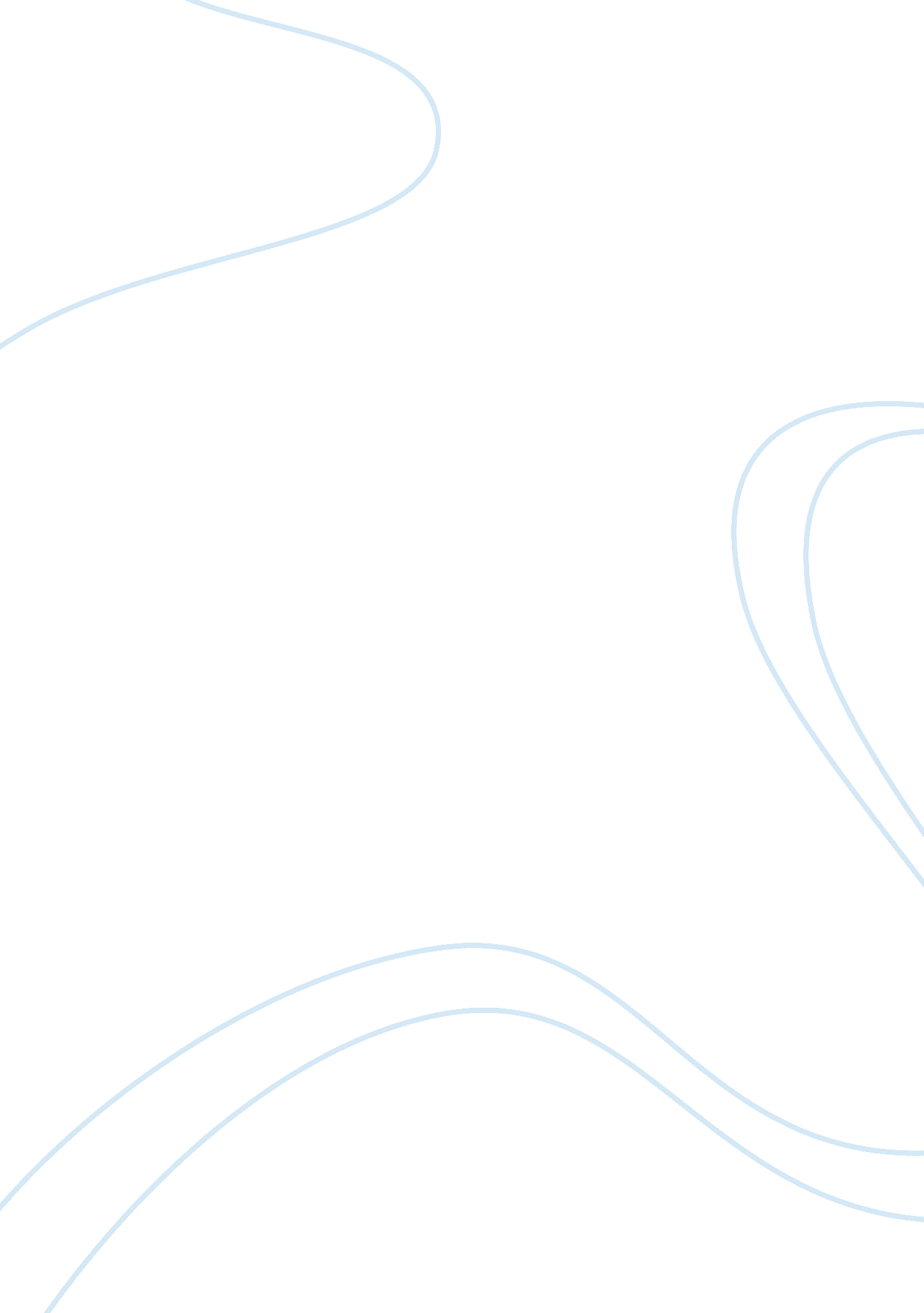 Speakers notes essay exampleExperience, Belief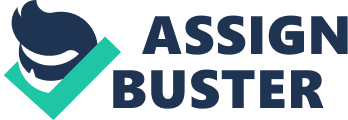 Slide 2: Biography Sister Helen Prejean is among the most well known religious leaders in the Catholic Church and also across the world. This is because of her great service to the world and human beings. Sister Helen was born in April 1931 in a place called Baton Rouge, which is in the state of Louisiana. She was brought up in the city of New Orleans and still lives there. She chose to become a Catholic nun. She achieved this goal in 1957. After she became a nun, Sister Helen Prejean continued with her education at the University. She was studying to be a teacher. She got her degree in education and English in 1962, but instead of starting to work, she decided to continue with her studies. She went to Canada to do a master’s degree. She graduated with a master’s degree in 1972. After her graduation, she went back to New Orleans and became a teacher. As a teacher and a religious leader, Sister Prejean worked mainly with children, especially from poor backgrounds. Her experiences in dealing with young people gave her a good opportunity to practice her faith. Her background as a Catholic nun had made her to strongly belief in some values that she wanted other people to also belief in whether or not they were Christians. She wanted people to respect each other and other people’s lives because human beings are precious. Slide 3: Building the Kingdom of God As a Catholic nun, Helen Prejean has had a long time and opportunities to know the nature of God. In her campaigns against the death penalty, Sister Helen Prejean believes that God is forgiving, loving and caring. While the Bible was written thousands of years ago, Helen considers it modern. She argues that Jesus loved those who hated him and as his followers, we as Christians need to follow the example that Jesus gives. We should love all people whether or not they love or care for us in the way that we expect them to. Our faith emphasizes forgiveness and not hate or revenge. The belief by Sister Helen Prejean applies to all people, regardless of their own religions and personal beliefs. She sees religion as a way for people to know about God and live according to the will of God. Given this, religions, churches, personal beliefs and other even laws should not be used to divide people, but to unite them. 
She has helped many people to understand the real value of human life. She believes life is precious because all human beings are made in the image of God and God loves all us in the dame way. While working as a teacher, she became a pen pal of two young prisoners, who had been sentenced to death. She became their spiritual counselor. Her experiences led her to becoming a strong campaigner against the death penalty. She has influenced the views of Christians and non-Christians about life. She promoted life as a gift to human beings. This is why we must all respect it. She has always promoted love and discouraged revenge among all people. She worked with prisoners and victims of murder to help them live through very painful experiences. By working with prisoners, victims of murder and teenagers, she was helping people who needed encouragement and support more than any other members of society. In this way, she followed the example of Jesus and the bible because Jesus worked with the poor and encouraged people to do the same. Slide 4: Building God’s Kingdom Sister Helen Prejean has helped to show that God’s kingdom is about love, forgiveness and serving other people. She worked with people who wanted support and encouragement and wanted all of us to follow in her example. While people who had been sentenced to death have done wrongs, Sister Helen wants us to forgive them and not to punish them by doing evil to them. God does not want people to suffer or experience pain. He does not want Christians to respond to evil by doing evil. 
In addition, Sister Helen Prejean believes that God considers everyone very precious. She has worked with leaders from many parts of the world without considering their faith, political beliefs or even their laws to pass on her message about the Kingdom of God. By working with many different leaders, she has passed on her message to millions of people across the world. This is important to her because she believes helping human beings live a better life here on earth helps us all to achieve the kingdom of God. Unlike many religious leaders who promise a better life in heaven, she tries to ensure a better life here on earth. Slide Five: Achievements Her experiences with murder victims and prisoners who had been sentenced to death made her become a campaigner against the death penalty. This campaign has made Sister Helen Prejean well known in many parts of the world. In recognition of her efforts, she became chairperson for the Movement against the death penalty in the US. During her campaigns, she attended five prisoners sentenced to death to their hanging. She believed many of the individuals who had been sentenced to death were innocent or did not deserve such sentences. Some states in the United States have even passed laws to end the death penalty. Slide Six: Achievements In 1999, Sister Helen began a campaign to stop the enforcement of death penalties in the United States, which became a national movement that has been responsible for changing the opinions of people against the death penalty. She also started another organization called Survive, which helps victims of murder to survive the loss of their loved ones. This organization counseled and encouraged victims of murder to survive the loss of their loved ones. Her experiences as a Catholic nun, a Catholic, a friend of prisoners and a campaigner against the death penalty led her to write a popular book called Dead Man Walking. This book became very popular in many countries and it is because of its popularity that it has been translated into many languages. The book was made a movie in 1996. Despite her success, Sister Prejean continued with her efforts to help the young people, prisoners and victims of crime to overcome hard experiences in their lives. In 2001, she collected 2. 5 million signatures of people who wanted governments to stop implementing death sentences. In 2004, she wrote another popular book called the Death of Innocents. This book was about two individuals who had been sentenced to death but were innocent. The book helped pass on Sister Helen’s message that the death sentence is wrong and immoral. She believes that people who are sentenced to death are mostly innocent. Both her books remain very important in influencing the opinions and values of people across the world. 
Sister Prejean has been recognized for her efforts and achievements. She has won many awards including some from the pope and the US government. The awards celebrate her contribution to the community and the Catholic Church. Her message of love, forgiveness and respecting the life of others has become popular in many parts of the world. She showed through her own life and actions why we should all live according to the Bible and the example that was given to us by Jesus Christ. In 1998 and in 1999, Sister Helen Prejean was nominated for the Nobel Peace Prize. The Nobel Peace Prize is one of the highest and most important awards that is given people who have contributed in a major way, to the community and to world peace. It is usually awarded to presidents and other prominent leaders in the world. Slide Eight: Awards Sister Prejean is a very good public speaker. She has given many speeches during her life. In these speeches, she has made many quotes. These quotes emphasize her message of forgiveness, love and respecting the life of human beings. These quotes include the following. 
“ Lavish love on others receive it gratefully when it come to you. Cultivate friendship like a garden. It is the best love of all” “ Our country's chosen to imitate the worse possible behavior of people who have done terrible crimes” These quotes contain her message to the world and show what she has achieved in her life. In many ways, Sister Helen helped to build the kingdom of God. God’s kingdom is about love, forgiveness and serving other people. She lives her life as an example for other people to follow. God does not want people to suffer or experience pain. He does not want hate or revenge and considers every human being precious. In many ways, Sister Helen helps to ensure that this message about the Kingdom of God and while it is impossible to estimate, she remains an important role model to millions of Christians who know and love her across the world. She has worked with leaders from many parts of the world without considering their faith, political beliefs or even their laws to pass on her message about the Kingdom of God. In addition, she is a role model because unlike many religious leaders who promise a better life in heaven, she tries to ensure a better life here on earth. Life is a lot better if people would live their lives in the same way that Sister Helen does, guided by the Bible and other beliefs that they may have. 